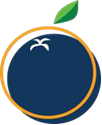 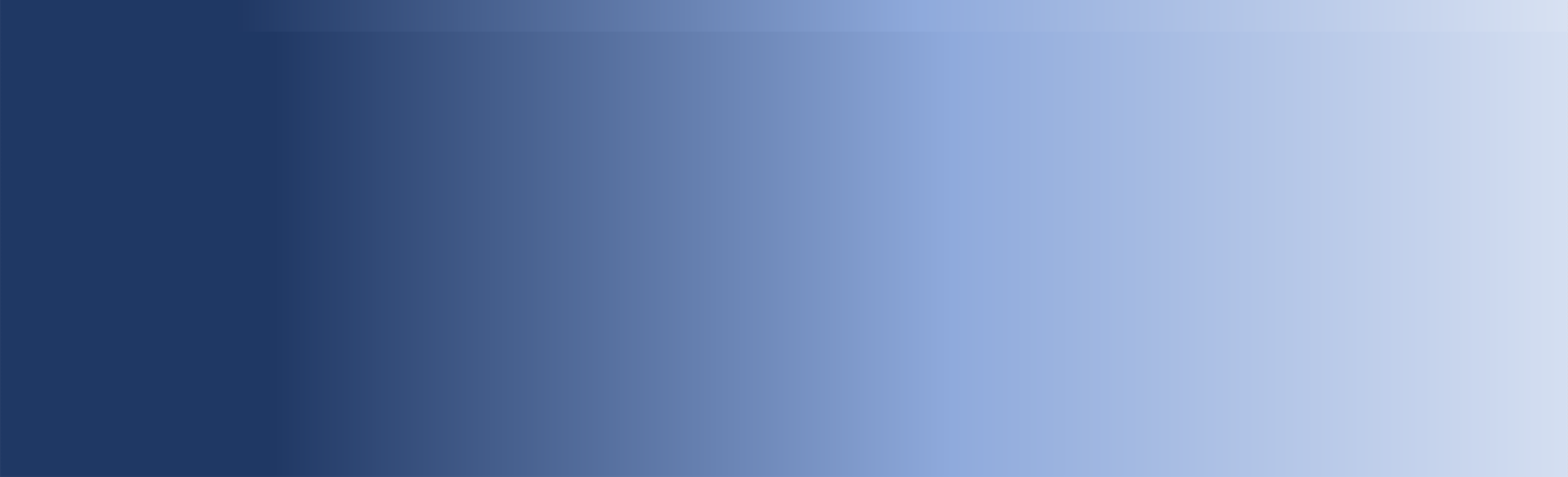 Appendix 2:  The Blue Tangerine Formal Complaint FormPlease return your completed complaint form to the School Office either by email at admin@collett.herts.sch.uk / admin@stlukes.herts.sch.uk / admin@foresthouse.org.uk  or in hard Name:Address:Postcode:Email address:Telephone No:Day:Evening:Mobile:Please identify the setting this complaint refers to:The Federation      The Collett School       St Luke’s School       Forest House Education CentrePlease identify the setting this complaint refers to:The Federation      The Collett School       St Luke’s School       Forest House Education CentrePlease identify the setting this complaint refers to:The Federation      The Collett School       St Luke’s School       Forest House Education CentrePlease identify the setting this complaint refers to:The Federation      The Collett School       St Luke’s School       Forest House Education CentrePlease identify the setting this complaint refers to:The Federation      The Collett School       St Luke’s School       Forest House Education CentrePlease identify the setting this complaint refers to:The Federation      The Collett School       St Luke’s School       Forest House Education CentreWhat is the nature of your complaint? (Please use additional sheets if needed)What is the nature of your complaint? (Please use additional sheets if needed)What is the nature of your complaint? (Please use additional sheets if needed)What is the nature of your complaint? (Please use additional sheets if needed)What is the nature of your complaint? (Please use additional sheets if needed)What is the nature of your complaint? (Please use additional sheets if needed)Complaint Form, Page 2.Complaint Form, Page 2.Complaint Form, Page 2.Complaint Form, Page 2.Complaint Form, Page 2.Complaint Form, Page 2.Have you raised your issue(s) with your child’s Class Teacher at the informal stage?  If so, when did you do this?Have you raised your issue(s) with your child’s Class Teacher at the informal stage?  If so, when did you do this?Have you raised your issue(s) with your child’s Class Teacher at the informal stage?  If so, when did you do this?Have you raised your issue(s) with your child’s Class Teacher at the informal stage?  If so, when did you do this?Yes (inc. date)NoHave you complained to either the Head of School or Executive Headteacher at Stage 1?Have you complained to either the Head of School or Executive Headteacher at Stage 1?Have you complained to either the Head of School or Executive Headteacher at Stage 1?Have you complained to either the Head of School or Executive Headteacher at Stage 1?Who: Yes (inc. date)NoWhat happened when you complained to the Head of School / Executive Headteacher?What happened when you complained to the Head of School / Executive Headteacher?What happened when you complained to the Head of School / Executive Headteacher?What happened when you complained to the Head of School / Executive Headteacher?What happened when you complained to the Head of School / Executive Headteacher?What happened when you complained to the Head of School / Executive Headteacher?What are your desired outcomes?What are your desired outcomes?What are your desired outcomes?What are your desired outcomes?What are your desired outcomes?What are your desired outcomes?Signed:Signed:Signed:Date:Date:Date: